ANALISIS KINERJA KEUANGAN BERDASARKAN RASIO KEUANGAN DAN COMMON SIZE PADA PT MADUBARU YOGYAKARTA PERIODE 2016-2020Nabil MuhammadyAbstrakPenelitian ini bertujuan untuk menganalisa kinerja keuangan pada PT. Madubaru periode 2016-2020. Metode yang digunakan dalam penelitian ini adalah metode deskriptif dengan pendekatan kuantitatif. Metode pengukuran variabel menggunakan rasio keuangan dan common size. Data yang digunakan berupa data sekunder yang diperoleh melalui teknik dokumentasi. Hasil dari penelitian ini menunjukan bahwa penerapan rasio keuangan dan common size di PT. Madubaru selama lima tahun terakhir fluktuatif. Pada hasil current rasio PT. Madubaru telah memenuhi standarnya dengan hasil rasio diatas 100% dimana standar industrinya adalah > 100%. Namun dalam hasil rasio keuangan masih ada yang belum memenuhi standar industri perusahaan. Ini menandakan kemampuan perusahaan dalam memenuhi kewajiban jangka pendek maupun jangka panjang secara keseluruhan masih kurang baik. Hal ini perlu dikaji ulang apalagi pada saat ini keadaan ekonomi global sedang pasang surut dengan adanya wabah coronavirus (Covid-19) yang akan berdampak juga pada tingkat bunga kredit serta tingkat bunga pinjaman yang akan semakin naik.Kata Kunci: Kinerja Keuangan, Rasio Keuangan, Common Size.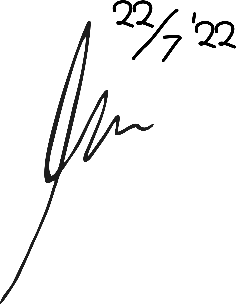 FINANCIAL PERFORMANCE ANALYSIS BASED ON FINANCIAL RATIO AND COMMON SIZE AT PT MADUBARU YOGYAKARTA 2016-2020 PERIODNabil MuhammadyAbstractThis study aims to analyze the financial performance of PT. Madubaru 2016-2020 period. The method used in this study is a descriptive method with a quantitative approach. The variable measurement method uses financial ratios and common size. The data used in the form of secondary data obtained through documentation techniques. The results of this study indicate that the application of financial ratios and common size at PT. Madubaru has fluctuated in the last five years. On the results of the current ratio of PT. Madubaru has met its standards with a ratio of above 100% where the industry standard is > 100%. However, the results of financial ratios still do not meet the company's industry standards. This indicates that the company's ability to meet both short-term and long-term obligations is still not good. This needs to be re-examined, especially at this time when the global economy is in an ups and downs with the coronavirus (Covid-19) outbreak which will also have an impact on credit interest rates and loan interest rates which will continue to rise.Keywords: Financial Performance, Financial Ratios, Common Size.